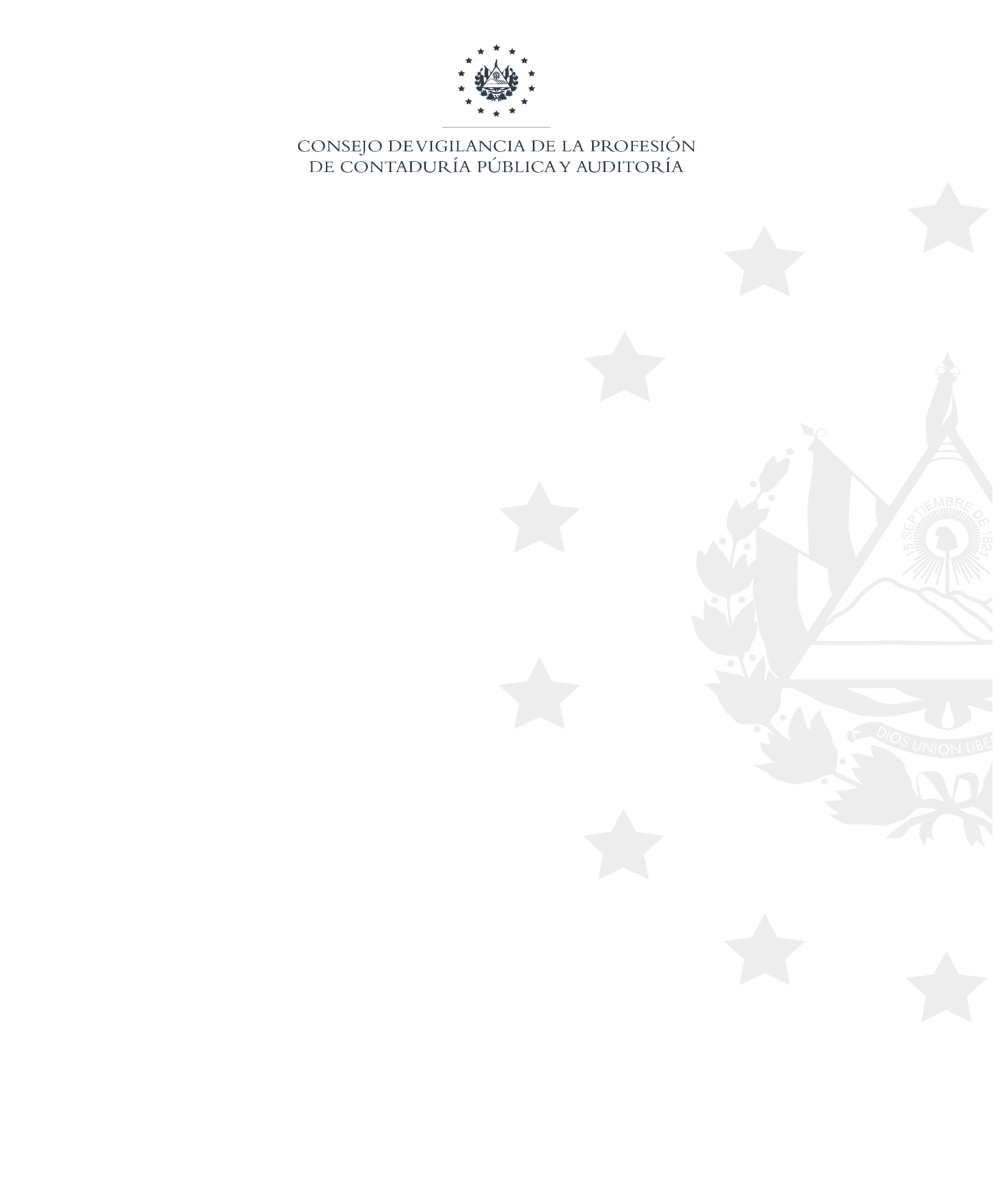 San Salvador, 12 de agosto de 2022Público en generalPresente. Estimados usuarios, en el marco del cumplimiento de la Ley de Acceso a la Información Pública en el artículo 10 numeral 6 establece el “Listado de asesores, determinando sus respectivas funciones”,Siguiendo procedimiento que estipula el artículo 50 literal “a” de la LAIP, se realizó la gestión interna de localización de información, la Gerencia General informa a la Unidad de Acceso a la Información Pública, que no se ha contratado a ninguna persona para ocupar dicho cargoPor lo anterior se elabora la presente acta de inexistencia de información en los meses de: mayo, junio y julio 2022.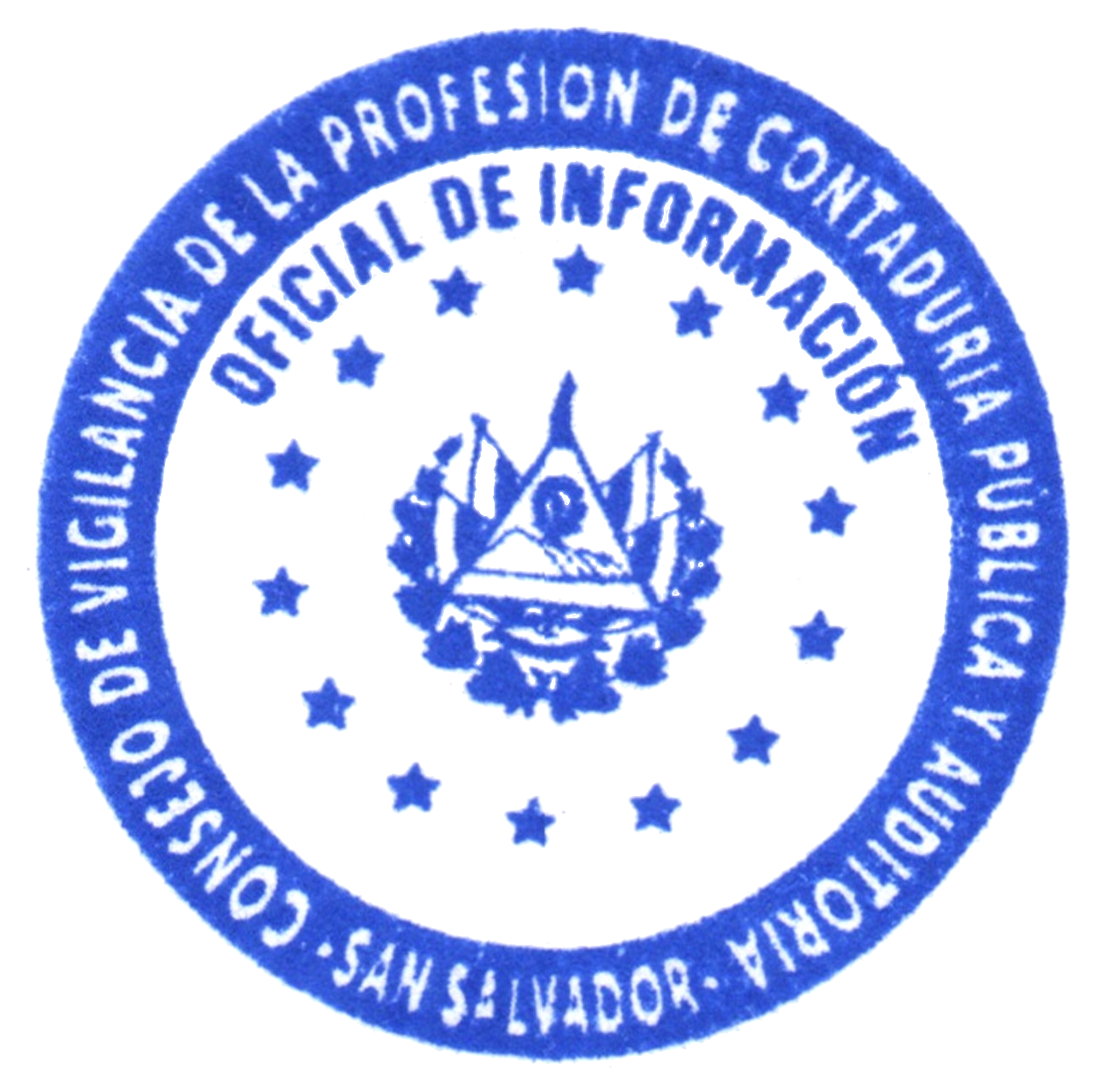 Licda. Ana Marcela Argueta SantosOficial de InformaciónConsejo de Vigilancia de la Profesión de la Contaduría Pública y Auditoría